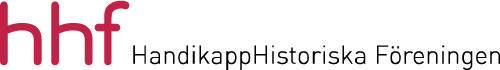 Verksamhetsberättelse2022Styrelsen för Handikapphistoriska Föreningen lämnar härmed följande verksamhetsberättelse för 2022 års verksamhet.2022, året då saker återvänder till det ”normala”Under detta år började pandemin bli mer hanterbar och restriktionerna togs bort. Vi har dock fortsatt vaccinera oss, i alla fall vi lite äldre. Samtidigt som pandemin började minska får vi tragedin med ett krig mitt i Europa.Styrelsen har haft sina möten fysiskt och digitalt i DHR:s kanslilokaler. Årsmötet och seminariet hölls också fysiskt i ABF Stockholms lokaler samt digitalt. Vi har detta år kunnat genomföra ett acceptabelt verksamhetsår. MedlemmarAntalet medlemmar i föreningen 31/12 2021 var 214, varav 159 enskilda medlemmar och 55 organisationer/institutioner. 31/12 2022 var medlemsantalet 200 varav 164 enskilda medlemmar och 36 organisationer/institutioner. Vi har även detta år haft en god betalningsvilja under året. Hedersmedlemmar i föreningen är Ingvar Edin, tidigare styrelseledamot, och Claes G Olsson, tidigare vice ordförande och en av grundarna till HHF. Styrelsen har inte för avsikt att framöver använda hedersmedlemskapet.StyrelsenFöreningens styrelse har sedan årsmötet i april 2022 bestått av Jan-Peter Strömgren, Stockholm, ordförande, Diana Chafik, Stockholm, vice ordförande, Erling Södergren, Huddinge, kassör, Karin Månsson, Stockholm, sekreterare. Övriga ledamöter: Beatrice Christensen Sköld, Stockholm, Christer Degsell, Stockholm, Lars Hagström, Lund, Lars Lindberg, Stockholm, Guy Lööv, Haninge, Judith Timoney, Stockholm och Anna Wallsten, Stockholm.RevisorerRevisorer har under året varit Emil Erdtman, Stockholm och Roland Petersson, Stockholm.Revisorsersättare har varit Tommy Olsson, Reumatikerförbundet.ValberedningValberedning har under året varit Viviann Emanuelsson, Stockholm sammankallande samt Margareta Persson, Stockholm och Wenche Willumsen, Eskilstuna. SammanträdenStyrelsen har under året haft sex protokollförda sammanträden. Alla möten har hållits fysiskt men också erbjudits digitalt vid behov av det. Diana har fungerat som administratör för de digitala uppkopplingarna för dessa möten. Däremellan har kontakt i vissa frågor hållits inom olika arbetsgrupper.Seminarier och konferenserHandikapphistoriska föreningen hade planerat för två seminarier under året. Endast det i samband med årsmötet kunde genomföras fysiskt. Redan i januari hade vi ett digitalt seminarium med det tema som vi skulle haft på seminariet hösten 1921 nämligen ”lagstiftning, institutioner med mera ur ett historiskt perspektiv”. Seminariet hölls på kvällstid.Årsmötesseminariet var en fortsättning på januariseminariet och hade rubriken ”Välstånd och Välfärd/del 2 - Funktionshinderspolitiken under 1900-talet”.Inom ramen för projektet ”Inget om oss utan oss” deltog vi ett seminarium den 20 januari tillsammans med Riksarkivet vars GD Karin Åström också deltog. Det hölls digitalt.Till hösten var det avsikten att vi skulle ha ett seminarium om hjälpmedelsförsörjningen men har fått skjutas fram.Under hösten ordnade vi däremot ett webinar den 23 november på eftermiddagen med temat ”Långtidsperspektiv på funktionsnedsättningar i Sveriges befolkning från 1800-tal till 2000-tal – giftermål, överlevnad och institutionalisering”. Professor Lotta Wikström från Umeå Universitet höll föredraget. Inbjudan sändes till nya målgrupper och innebar därmed nya kontakter och presumtiva medlemmar. Internationella frågorStyrelsens ledamöter försöker gemensamt bevaka den internationella delen av det handikapp-historiska fältet, t.ex. intressanta workshops, konferenser och utställningar utanför Sveriges gränser. Information har vid behov lämnats på styrelsemöten och i bidrag till Medlemsbladet. Det vore en överdrift att säga att det internationella kontaktnätet är särskilt stort och aktivt men det finns.AdministrationStyrelsens sekreterare Karin Månsson har under året förberett sammanträden tillsammans med ordförande Jan-Peter Strömgren, samt ansvarat för protokollen. HHF:s arkivskåp där material förvaras, inför nästa överlämnade till Riksarkivet, finns precis som tidigare på DHR:s förbundskansli som ligger i Farsta, Stockholm. Beatrice Christensen Sköld ansvarar för arkivet tillsammans med Karin Månsson.Som stöd vid medlemshanteringen används det medlemssystem som företaget Föreningssupport i Söderhamn erbjuder.HHF i sociala media HHF har en hemsida och finns också på Facebook. Under året har en grupp inom styrelsen arbetat med att komma med att uppdatera och förnya dessa produkter. Det har bl.a. resulterat i att vi sagt upp vårt avtal med den datakonsult som vi använt i många år. MedlemsbladetGenom Medlemsbladet, som är mycket uppskattat, har styrelsen möjlighet att sprida kunskap om den verksamhet som föreningen bedriver. Medlemsbladet har utkommit 5 gånger under året och har innehållit artiklar om intressanta och betydelsefulla händelser och personer inom funktions-hinderområdet samt inbjudan till och referat från föreningens seminarier och övriga aktiviteter. Där har också funnits tips och artiklar om nyutkomna böcker och forskningsrapporter samt olika nationella och internationella aktiviteter som berör föreningens verksamhetsområde.Beatrice Christensen Sköld, Diana Chafik och Anna Wallsten ansvarar för medlemsbladet. Utskick i svartskrift och Daisy har skötts av Beatrice Christensen Sköld och Anna Wallsten.Årsmötet 2022Årsmötet 2022 avhölls den 22 april. Fysiskt var vi ABF:s lokalare på Sveavägen i Stockholm men man kunde också delta digitalt. I anslutning till årsmötet hölls också det ovan nämnda seminariet. Totalt 24 medlemmar deltog på årsmötet. På seminariet deltog drygt 15 personer.Externa engagemangUnder året har vi avvecklat diskussionen Föreningen ”Norrbacka – Eugeniahemmets vänner” om ett eventuell övertagande av deras hemsida. Det har sket på deras initiativ. Med Funktionsrätt Stockholm deltar vi i ett arvsfondsprojekt som de fått medel för. Funktionsrätts projekt är ett demokratiprojekt avseende metod för att samla berättelser från enskilda personer med funktionsnedsättning.Även Västerbottens museum har också fått arvsfondsmedel för ett projekt där de önskar vår medverkan. Projektet är dock vilande just nu.ProjektProjektet ”Inget om oss utan oss” som är vårt tvååriga Arvsfondsprojekt har fortsatt men med en viss fördröjning p.g.a. sjukdom. Fördröjningen är ca två månader. Projektet som sådant utvecklas dock bra och vi ser fram emot resultatet nästa år. Beräknat slutdatum är sista mars 2023.Till projektet resultat kan också några av de under externa engagemang nämnda aktiviteterna räknas.EkonomiDen ekonomiska omslutningen 2022 har i stort följt budget men med extra kostnader togs i samband med årsmötet för teknisk service och teckenspråkstolkning. Resultat och balansräkning framgår av bilagor.SlutordÅret har präglats av efterdyningar och lärdomar av covid-19. Vi kan konstatera att föreningen bedrivit verksamhet på lite nytt sätt.Vi vill avslutningsvis tacka alla engagerade medlemmar och våra samarbetspartners för ett gott och fruktbart arbete under år 2022. Ett särskilt tack också till DHR som utan kostnad för HHF ställt lokal till förfogande för våra styrelsemöten när fysiska möten varit möjliga. Vi har fått förlita oss på Zoom-möten numera med egen programvara. DHR upplåter också utrymme för föreningens arkivskåp.Stockholm 21 april 2023Diana Chafik 	Beatrice Christensen Sköld 	Christer DegsellLars Hagström 	Lars Lindberg		Guy Lööv Karin Månsson	Jan-Peter Strömgren 		Erling SödergrenJudith Timoney	Anna Wallsten